	      Gamlebyen Rotaryklubb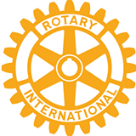 	   Referat fra møte 11.09.19, Gamlebyens sivile historie v/Inger Chr.Tilstede: 		16 medlemmer, ingen gjester Inger C. startet med årstallet 1850. Rundt dette tidspunktet ble mulighetene for å etablere industri i området gitt friere tøyler en tidligere. Først trelast, dernest leire. Masse tilflytting av folk grunnet behovet for arbeidsplasser medførte behov for Boliger. Det ble åpnet for bygging i "forstaden"- altså vestsida. Dette ble selvsagt en trussel for Gamlebyen. De nye etableringene medførte at skatt måtte betales til Gamlebyen. Ser en tilbake startet i realiteten Gamlebyutfordringene her, men dette ble forsterket i begynnelsen av 1900.Inger Christine vokste opp svært nær Gamlebyen og kunne formidle historier fra 50 tallet.  Nettopp på denne tiden var trusselen rundt Gamlebyen så stor at det faktisk dukket opp forslag om å sannere deler av byen. Neste sjokk var byggingen av den nye broa i 1957. Da forsvant nesten all trafikk. Biler måtte jo tidligere vente i kø om å komme over med ferje. Dette medførte selvsagt handel mens bilene ventet. Hun formidlet en morsom historie om etableringen av PLUS miljøet- og hvor viktig dette var for videreutviklingen av Gamlebyen. Flere av tilhørerne deltok nå aktivt i debatten. Her var det flere som hadde minner fra denne perioden. Foreningen Gamle Fredrikstad fikk kjøpt Donkejongården og har etter dette bidratt vesentlig i dette å ivareta historien i byen. "Ambisiøse byutviklere" har ikke alltid hatt tanke på å bevare historien sier Inger Chr.Byen har opplevd mange bybranner. Det jobbes aktivt med brannsikring i byen.  Foredraget ble krydret med historier om gjenferd og andre eksotiske historier.Forsvaret la ned sin aktivitet i Gamlebyen i 2002. Dette har skapt større utfordringer enn det kommunen riktig har forstått. Bl.a. finnes det verne- restriksjoner som har hindrer modernisering av de militære bygningene på innsiden. Dette må det finnes løsninger på. Kommunen må legge mer ressurser på å opprettholde kvalitetene i Gamlebyen. Neste uke blir det vandring i i byen med Inger Chr. som guide. Vi gleder oss.Hilsen ref. Egil Syversen